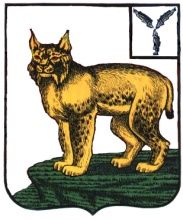 ГЛАВАТУРКОВСКОГО МУНИЦИПАЛЬНОГО ОБРАЗОВАНИЯТУРКОВСКОГО МУНИЦИПАЛЬНОГО РАЙОНАСАРАТОВСКОЙ ОБЛАСТИПОСТАНОВЛЕНИЕ № 2От 07 июля 2021  года				р.п. ТуркиО проведении публичных слушаний по обсуждению проекта решения Совета Турковского муниципального образования«О внесении изменений и дополнений в Устава Турковского муниципального образования Турковского муниципального районаСаратовской области»С целью выяснения и учета мнения населения Тутрковского муниципального образования, в соответствии с Федеральным законом от 6 октября 2003 года № 131-ФЗ «Об общих принципах организации местного самоуправления в Российской Федерации» ПОСТАНОВЛЯЮ:1.Вынести на публичные слушания проект решения Совета Турковского муниципального образования «О внесении изменений и дополнений в Устава Турковского муниципального образования Турковского муниципального района Саратовской области».2. Назначить публичные слушания по обсуждению проекта решения Совета Турковского муниципального образования «О внесении изменений и дополнений в Устава Турковского муниципального образования Турковского муниципального района Саратовской области» на 10 ч. 00 мин. 03 августа 2021 года в актовом зале администрации  Турковского муниципального района по адресу: Саратовская область, р.п. Турки,  ул. Советская, д.26.3. Сбор предложений и замечаний по внесению изменений и дополнений  в Устав Турковского  муниципального образования Турковского муниципального района Саратовской области осуществляется по адресу: Саратовская область, р.п. Турки, ул. Советская,д.26.3. Образовать комиссию по подготовке и проведению публичных слушаний по обсуждению  проекта решения Совета Турковского муниципального образования «О внесении изменений и дополнений в Устава Турковского муниципального образования Турковского муниципального района Саратовской области» в следующем составе:4. Определить, что:1) жители Турковского муниципального образования вправе участвовать в публичных слушаниях посредством:- подачи в комиссию по подготовке и проведению публичных слушаний замечаний и предложений в письменной форме - подачи в комиссию по подготовке и проведению публичных слушаний замечаний и предложений в устной и (или) письменной форме в день проведения публичных слушаний;- непосредственного участия в публичных слушаниях.2) замечания и предложения в письменной форме жители Турковского муниципального образования вправе представлять в комиссию по подготовке и проведению публичных слушаний в срок со дня обнародования настоящего постановления до 02 августа 2021 года по рабочим дням с 8.00 до 16.00 по адресу: Саратовская область, р.п. Турки, ул. Советская, дом 26 4.Обнародовать настоящее решение в местах обнародования.5. Контроль за исполнением настоящего решения оставляю за собой.Глава Турковскогомуниципального образования				М.Ю. АтапинАтапин М.Ю.  -председатель комиссии, глава Турковского муниципального образования; Бабичева В.М. -секретарь комиссии, депутат Совета Турковского муниципального образования;члены комиссии:Лопаткина Л.В. -Никитин А.В.Орлова О.Н.-Белякова О.А.-Крапаускас А.Я.-депутат Совета Турковского муниципального образования;глава Турковского муниципального района ( по согласованию);руководитель аппарата администрации муниципального района (по согласованию);начальник управления по организационной и кадровой работе администрации Турковского муниципального района (по согласованию);депутат Совета Турковского муниципального образования;Макарова Л.Г.-депутат Совета Турковского муниципального образования.